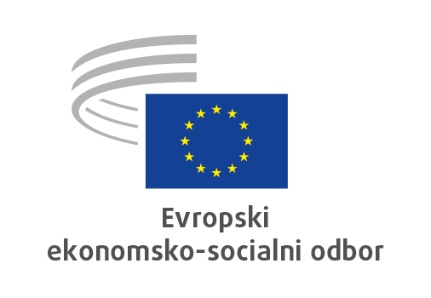 RESOLUCIJA

Prispevek Evropskega ekonomsko-socialnega odbora
k delovnemu programu Evropske komisije za leto 2022,

pripravljen na podlagi dela

ad hoc skupine za prispevek EESO k delovnemu programu Evropske komisije za leto 2022_____________Poročevalci:	Mariya MINCHEVA (I. skupina)Stefano PALMIERI (II. skupina)Jan DIRX (III. skupina)_____________Evropski ekonomsko-socialni odbor je resolucijo sprejel
9. junija 2021._____________Evropski ekonomsko-socialni odbor je na plenarnem zasedanju 9. in 10. junija 2021 (seja z dne 9. junija) s 175 glasovi za, nobenim glasom proti in 2 vzdržanima glasovoma sprejel naslednjo resolucijo:UvodEESO je v zvezi z delovnim programom Evropske komisije za leto 2021 ugotovil, da šest glavnih ciljev (evropski zeleni dogovor, Evropa, pripravljena na digitalno dobo, gospodarstvo za ljudi, močnejša Evropa v svetu, spodbujanje evropskega načina življenja in nova spodbuda za evropsko demokracijo), ki jih je izbrala Komisija, zagotavlja močan okvir za pripravo delovnih programov. Zato se je v resoluciji o svojem prispevku k delovnemu programu Komisije za leto 2022 ponovno oprl na teh šest glavnih ciljev.Glede na trajanje pandemije COVID-19 EESO meni, da bi morali kot najpomembnejši prednostni nalogi gospodarske politike EU v naslednjih nekaj letih ohraniti ustrezno usmerjanje evropskega gospodarstva k trajnostnemu prehodu, rasti in zaposlovanju ter zagotavljanje blaginje Evropejcev, evropskih organizacij in podjetij. Potrebo po okrevanju in obnovi po pandemiji bi bilo treba zato znova v celoti in konkretno vključiti tudi v delovni program Komisije za leto 2022.Sedanje razmere v Evropi zaradi pandemije povečujejo revščino in neenakost, zato bi bilo treba sredstva usmeriti tja, kjer so najbolj potrebna, da se zagotovijo priložnosti, ustvarijo kakovostna delovna mesta, zmanjšata revščina in izključenost, spodbudijo podjetništvo, izpopolnjevanje in prekvalifikacija ter zagotovi dostop do kakovostnih storitev. Kot so na socialnem vrhu v Portu maja 2021 izjavile institucije EU, socialni partnerji, organizacije civilne družbe in države članice, bi bilo treba naložbe in reforme uporabiti za izhod iz gospodarske in socialne krize ter okrepitev odpornosti Evrope na prihodnje pretrese na podlagi vključujoče in trajnostne rasti, dostojnega dela in socialne pravičnosti.EESO želi v tem času posebej poudariti, da EU in posledično vse njene politike temeljijo in bi morale temeljiti na ciljih in vrednotah EU, določenih v Lizbonski pogodbi in Listini EU o temeljnih pravicah. Te vrednote so človekovo dostojanstvo, svoboda, demokracija, enakost, pravna država in človekove pravice. Po mnenju EESO bi se moral delovni program osredotočiti na prestrukturiranje in izboljšanje našega gospodarstva in družbe na podlagi teh vrednot: gre za uresničitev celotnega potenciala enotnega trga, doseganje ciljev trajnostnega razvoja, vzpostavitev krožnega gospodarstva in doseganje podnebne nevtralnosti v EU najpozneje do leta 2050 ter zagotovitev dobrega upravljanja in demokratične odgovornosti.EESO je prepričan, da bomo pri reševanju glavnih izzivov, s katerimi se vsi spoprijemamo, in izvajanju temeljitih sprememb v našem gospodarstvu, v našem odnosu do narave in okolja ter v našem življenju, ki so potrebne za resnično trajnosten svet, uspešni le, če bodo pri tem dejavno sodelovali državljani in njihove organizacije.EESO v svoji resoluciji o vključevanju organizirane civilne družbe v nacionalne načrte za okrevanje in odpornost z obžalovanjem ugotavlja, da so nacionalne uprave organizirano civilno družbo le malo vključile v pripravo nacionalnih programov reform. Pomen in koristi aktivne udeležbe organizacij civilne družbe v politikah in pri njihovem izvajanju potrjujeta tudi študija EESO z naslovom Odziv organizacij civilne družbe na pandemijo COVID-19 in z njo povezane omejevalne ukrepe, sprejete v Evropi, ki je bila predstavljena spomladi, in nagrada za civilno družbo, namenjena delu socialnih akterjev med pandemijo.Zato Komisijo ponovno poziva, naj te pomanjkljivosti odpravi v fazah izvajanja in ocenjevanja nacionalnih načrtov za okrevanje in odpornost z vzpostavitvijo bolj formalnih postopkov, ki bi omogočali dejansko izmenjavo. EESO zato pričakuje, da bo Komisija v svojem delovnem programu za naslednje leto priznala ključno vlogo, ki jo imajo podjetja, delavci in organizacije civilne družbe pri izvajanju nacionalnih načrtov za okrevanje in odpornost, njihovemu pregledu in spremljanju. EESO pri tem predvideva, da bo 20 načel evropskega stebra socialnih pravic, ki usmerjajo socialno politiko EU, tudi v središču strategije za okrevanje, da bi zagotovili pravičen in pošten digitalni in zeleni prehod. V dejavnostih Komisije je treba upoštevati tudi ključno vlogo socialnih partnerjev in organizacij civilne družbe pri sooblikovanju prihodnosti Evrope na konferenci o prihodnosti Evrope.Enotni trg ostaja ključni dejavnik konkurenčnega gospodarstva EU in kot tak močno prispeva k okrevanju in obnovi gospodarstva posameznih držav članic in celotne EU. EESO poudarja, da je treba odpraviti vse ovire ter zagotoviti nemoten čezmejni pretok blaga, storitev, kapitala, podatkov in ljudi. Bistveno je, da se na enotnem trgu čim prej ponovno vzpostavi prosto gibanje pod pogoji, kakršni so veljali pred pandemijo, in da se enotni trg na vseh področjih poglobi. Poleg tega se je treba osredotočiti na to, kako dodatno izboljšati zanesljivost dobavnih in vrednostnih verig s poslovno usmerjeno diverzifikacijo.EESO pozdravlja vzpostavitev mehanizma za okrevanje in odpornost, njegovo izvajanje v praksi pa prinaša nekaj tveganj. V postopku ratifikacije sklepa o virih lastnih sredstev, ki bo EU omogočil, da si ustrezna sredstva sposodi na kapitalskih trgih, je že prišlo do zamude. EESO je zaskrbljen zaradi pomanjkanja ustreznih informacij o praktičnih ureditvah za izdajo potrebnih obveznic, s katerimi se bo ta mehanizem financiral. Pozorno bi bilo treba spremljati tudi skladnost med priporočenimi vodilnimi področji, ki jih je objavila Evropska komisija, in dejansko tematsko vsebino nacionalnih načrtov za okrevanje in odpornost. Obstaja tveganje, da vse države članice ne bodo okrevale enako hitro. Komisija mora predložene načrte hitro odobriti, saj bi lahko vsakršna zamuda privedla do povečanja vrzeli med državami članicami in segmenti posameznih nacionalnih gospodarstev.EESO podpira sporočilo Komisije o odzivu fiskalne politike na pandemijo COVID-19, v katerem je Komisija navedla, da namerava sprejeti odločitev o prihodnji deaktivaciji splošne odstopne klavzule iz Pakta za stabilnost in rast na podlagi celovite ocene stanja gospodarstva, ki bi temeljila na kvantitativnih merilih, in sicer na ravni gospodarske aktivnosti v EU ali euroobmočju v primerjavi z ravnmi pred krizo (leta 2019). EESO se strinja, da je treba splošno odstopno klavzulo še naprej uporabljati v letu 2022 in se izogniti prehitri odtegnitvi fiskalne podpore.Da bi povečali dolgoročne koristi načrta EU za okrevanje, EESO poziva, naj se čim prej ponovno začne postopek pregleda okvira ekonomskega upravljanja EU. Namesto „vrnitve v normalnost“ zahtevamo prehod na spremenjen in ponovno uravnotežen okvir ekonomskega upravljanja, ki stremi k zagotavljanju blaginje in enakovredno obravnava več ključnih političnih ciljev, kot so trajnostna in vključujoča rast, polna zaposlenost in dostojno delo, ponovni zagon produktivnosti v EU, konkurenčno socialno tržno gospodarstvo in stabilne javne finance. Ta okvir bi moral poleg tega preprečevati asimetrične učinke na države članice in spodbujati produktivne naložbe, na primer z uporabo dobro uravnoteženega zlatega pravila.Komisija bi morala razmisliti tudi o možnosti podaljšanja začasnega okvira za državno pomoč do konca leta 2022, kar bi državam članicam omogočilo, da pri zagotavljanju podpore gospodarstvu po izbruhu COVID-19 še naprej uporabljajo vso prožnost, predvideno v pravilih o državni pomoči, hkrati pa upoštevajo pravila o konkurenci, da se prepreči izkrivljanje na enotnem trgu. EESO sicer meni, da je ta ureditev izredna in začasna ter da ji mora slediti postopek fiskalne konsolidacije, da bi se javnofinančne razmere v državah članicah izboljšale.EESO ugotavlja, da naložbe niso vključene med cilje politike Komisije v mandatnem obdobju do leta 2024. Da bi zagotovili optimalno uporabo doslej najobsežnejših finančnih sredstev EU in to neprimerljivo krizo premagali, je treba nujno zagotoviti jasno evropsko gospodarsko agendo in učinkovite politike boljšega pravnega urejanja, pa tudi hitrejše izvajanje cepljenja in odpravo omejitev na notranjih mejah EU. EESO priporoča vključitev pobud, ki temeljijo na naložbah, v delovni program za leto 2022, vključno s prizadevanji za mobilizacijo zasebnih naložb, ki spodbujajo prihodnji trajnostni gospodarski razvoj EU.EESO podpira predlog Komisije za revizijo pregleda socialnih kazalnikov, da bi širše zajemal steber socialnih pravic kot ključno orodje za spremljanje, ki se uporablja v evropskem semestru. V ta namen priporoča, da se dodajo novi, izboljšani, merljivi in dopolnilni socialni, gospodarski in okoljski kazalniki. Ti bodo prispevali k celovitejšemu spremljanju napredka pri uresničevanju načel stebra in spremljanju izvajanja ukrepov politike.Dostojno delo bi moralo biti samoumevna možnost. Pandemija COVID-19 je razkrila šibke točke našega socialnega sistema, poglobila neenakosti in revščino, naše zdravstvene in socialne sisteme pa spravila na rob propada. Da bi ustvarili boljšo prihodnost za Evropo, EESO priporoča, da se s sprejetjem odločnih ukrepov za preprečevanje revščine in spodbujanje dostojnega dela zagotovi pomoč pri reševanju sedanje krize in odpravijo sistemske pomanjkljivosti, zaradi katerih so se zaostrili učinki pandemije. Digitalni in zeleni prehod sta lahko priložnost za ustvarjanje številnejših in boljših delovnih mest, če ju bomo znali ustrezno izkoristiti ter v tem procesu zagotovili udeležbo socialnih partnerjev, spoštovali in okrepili kolektivna pogajanja ter upoštevali stališča delavcev (obveščanje, posvetovanje in udeležba).EESO meni tudi, da je pravi čas, da se iz izkušenj s pandemijo nekaj naučimo in uvedemo politike, s katerimi se bomo pripravili na podobne pretrese v prihodnosti, pa tudi, da izkoristimo nove priložnosti za zagotavljanje podpore pri obnovi industrije. Sedanja kriza je jasno pokazala, kako pomembne so evropske gospodarske panoge, vključno z močnim proizvodnim sektorjem, pri krepitvi gospodarskih temeljev EU ter zmanjševanju njene prevelike in problematične odvisnosti od zunanjih dobaviteljev. Učinkovita industrijska strategija mora zato ostati v središču programa okrevanja EU. Ustrezno pozornost bi bilo treba nameniti tudi zaščiti strateških sredstev in naložb EU (v razmerju do nekaterih tretjih držav), saj je mogoče pričakovati, da bo po krizi zaradi COVID-19 prišlo do velikih sprememb v lastniških strukturah.Evropski zeleni dogovorKljub turbulencam, ki jih povzroča globalni izziv COVID-19, se bodo še naprej izvajale – in se morajo izvajati – dejavnosti za spodbujanje bolj trajnostnega in socialno vključujočega ekonomskega modela, ciljev trajnostnega razvoja, zlasti pa prehoda na okolju prijazen model rasti. S prehodom na evropski zeleni dogovor se odpirajo posebne priložnosti za razvoj podjetij po modelu socialne ekonomije. Inovativne in podjetniške dejavnosti so ključnega pomena za oblikovanje uspešnih in pametnih rešitev za eksistencialni izziv, ki ga pomenijo podnebne spremembe.Spodbujanje zaposlovanja ter znanj in spretnosti, nemoten prehod in dinamičen socialni dialog so sicer pomembni elementi, a socialni dogovor kot bistveni del novega zelenega dogovora se zagotovo ne nanaša zgolj na delo, temveč zajema dohodek, socialno varnost in davčno podporo za vse, ki to potrebujejo, tudi za tiste, ki sploh nimajo dostopa do dela. Vključevanje vseh akterjev civilne družbe mora biti zato skupen cilj in skupna skrb (obravnavati je treba vključevanje najranljivejših skupin).EU je lahko na svetovni ravni vzor pri varstvu podnebja le, če bo med zelenim prehodom ohranila konkurenčne vrednostne verige, delovna mesta in podjetja. Podpreti je treba preobrazbo podjetij, ne le s finančnimi instrumenti, temveč tudi z omogočanjem novih trajnostnih poslovnih modelov, sicer podjetja ne bodo več konkurenčna. Vzpostaviti je treba ravnovesje med podjetniško svobodo in strožjimi predpisi, da bi spodbudili inovacije, zmanjšali dodatna upravna bremena in preprečili potencialno izkrivljanje trga.Prehod na bolj trajnostno in odpornejše gospodarstvo še nikoli ni bil tako pomemben. Za trajnostne naložbe je treba nameniti potrebna finančna sredstva, pri tem pa uporabiti dolgoročen pristop ter upoštevati gospodarske, okoljske in socialne vidike ter vidike, povezane z upravljanjem. Na podlagi preteklega dela in prenovljene strategije za trajnostno financiranje, ki jo je Komisija napovedala v okviru evropskega zelenega dogovora in naj bi bila sprejeta v prvi polovici leta 2021, si je treba še naprej prizadevati za vzpostavitev in okrepitev okvira za trajnostno financiranje EU na usklajen način, ki ga podpirajo vsi akterji, vključno s finančnimi institucijami, podjetji, državljani in oblastmi. EESO poudarja, da je treba financirati tudi trajnostno preobrazbo našega gospodarstva. Pozitiven pristop, ki zagotavlja spodbude, bo vsem sektorjem in industrijskim panogam omogočil, da se preobrazijo in prispevajo k prehodu. Upoštevati bi bilo treba tudi različna izhodišča in izzive, s katerimi se pri preobrazbi spoprijemajo podjetja, sektorji in regije.Da bi dosegli cilje glede proizvodnje in porabe iz zelenega dogovora, bi morala Komisija v letu 2022 nadaljevati pomembno delo v zvezi s prehodom na krožno gospodarstvo na podlagi svojega akcijskega načrta iz leta 2020, zlasti na naslednjih področjih:zasnova trajnostnih proizvodov za ponovno industrializacijo Evrope;podpiranje spodbudnega okolja, ki podjetjem omogoča, da prilagodijo svoje poslovne modele in izboljšajo predvidljivost naložb;krepitev vloge potrošnikov in javnih kupcev, zlasti s povečanjem krožnega javnega naročanja;zagotavljanje krožnosti verig ključnih proizvodov;nadaljnji razvoj trga EU za sekundarne surovine;nadaljnje spremljanje krožnega gospodarstva prek evropskega semestra in okvira za spremljanje ter ponovne ocene kazalnikov glede rabe virov;izboljšanje izvajanja zakonodaje EU o odpadkih v državah članicah.EESO in Komisija bi morala še naprej graditi na uspehu svojega skupnega dela v zvezi z evropsko platformo deležnikov za krožno gospodarstvo ter združiti primere dobre prakse deležnikov, pridobljene izkušnje ter raziskave in strategije za pošten in pravičen prehod.V letu 2022 bi morala Komisija še naprej razvijati evropski podnebni pakt in zagotoviti, da bo temeljil na dejanski udeležbi in odgovornosti lokalnih podnebnih akterjev ter se uporabljal kot sredstvo za doseganje podnebnih ciljev EU. EESO je poleg tega pozval k vzpostavitvi platforme deležnikov za evropski podnebni pakt, ki bi temeljila na načelih vključevanja, preglednosti ter dejanske udeležbe in odgovornosti podnebnih akterjev na vseh ravneh. Z ustanovitvijo foruma EU za podnebno financiranje kot dela pakta bi se spodbudili resnično vzajemni učni procesi, zagotovil dostop do financiranja in odpravile ovire.Sestavni del tega pakta bi moral biti tudi mehanizem za sodelovanje mladih na področju podnebja in trajnostnosti, kot so okrogle mize za mlade o podnebju in trajnostnosti, ki jih je predlagal EESO. Ta mehanizem bi morale podpirati mladinske organizacije.Odločitev Komisije, da cilj glede zmanjšanja emisij toplogrednih plinov za leto 2030 poveča na 55 %, je večinoma v skladu z mnenji EESO. Za doseganje neto ničelnih emisij na podlagi vmesnih ciljev si je mogoče prizadevati le s celovitim sistemom, ki vključuje natančen izračun emisij in absorpcije CO2. EESO meni, da je zelo pomembno državljane in socialne partnerje seznaniti s tem, kako je mogoče doseči cilje v zvezi z emisijami ter kaj to pomeni za njihovo delo in življenje. To je bistveno, da bi lahko podprli vse potrebne ukrepe. Za zagotovitev varnosti in stabilnosti bi bilo torej treba sprejeti ukrepe za enakomerno porazdelitev tveganj in priložnosti. EU mora zagotoviti, da so njena trgovinska politika in trgovinski sporazumi v skladu s podnebnimi cilji, Komisija pa bi morala zato posebno pozornost nameniti morebitnim posledicam za državljane tretjih držav z nizkimi dohodki.Strategija „od vil do vilic“ in strategija za biotsko raznovrstnost Komisije sta v središču evropskega zelenega dogovora. Zdaj je ključno, da ju pretvorimo v smiselne in pravočasne ukrepe. Pri izvajanju teh strategij je treba zagotoviti strukturirano in obsežno udeležbo civilne družbe, na primer prek evropskega sveta za politiko na področju hrane, k ustanovitvi katerega poziva EESO.V letu 2022 bi morala Komisija začeti pripravljati svoj predlog zakonodajnega okvira za trajnostne prehranske sisteme, ki bo predvidoma objavljen leta 2023. Zakonodajni okvir bi moral temeljiti na celostnem pristopu ter vključevati jasne cilje, kazalnike in zanesljiv mehanizem spremljanja. EESO je priporočil oblikovanje preglednice EU o trajnostnih živilih, na podlagi katere bi lahko izzive v zvezi s prehranskim sistemom obravnavali v okviru večletnega pristopa in s tem spodbujali usklajevanje politik na različnih ravneh upravljanja. Preglednica bi zagotovila kazalnike, s katerimi bi se spodbujal in spremljal napredek pri doseganju zastavljenih ciljev.Skupna kmetijska politika (SKP) in skupna ribiška politika (SRP) bi morali prav tako pomembno prispevati k izvajanju evropskega zelenega dogovora, zlasti strategije „od vil do vilic“ in strategije za biotsko raznovrstnost, in sicer z določitvijo ambicioznejših okoljskih in podnebnih ciljev, prizadevanji za bolj trajnostne in odpornejše prehranske sisteme ter zagotavljanjem ustreznega upoštevanja socialne razsežnosti. Na svetovni ravni je treba vsem agroživilskim sektorjem in sektorjem morske hrane zagotoviti enake pogoje, da se trajnostna proizvodnja EU ne bi selila drugam in da nanjo ne bi negativno vplival uvoz iz držav z nizkimi okoljskimi, socialnimi in zdravstvenimi standardi ter standardi glede kakovosti, zlasti glede na gospodarske in trgovinske motnje, ki jih je povzročila kriza zaradi COVID-19. Družbena trajnost mora imeti ključno vlogo tudi v skupni kmetijski politiki. Razmisliti bi bilo treba o sistemu socialnih pogojev, ki bi zagotavljal, da se evropska sredstva v primeru kršitev pravic delavcev in človekovih pravic ne bi dodeljevala ter da bi kmetijski delavci uživali najvišje standarde na področju dela in socialne zaščite.Odbor podpira prizadevanja EU za ničelno onesnaževanje, da bi Evropejcem zagotovili zdrave ekosisteme in zdravo življenjsko okolje. V ta namen bo Komisija leta 2021 sprejela akcijski načrt z naslovom Za ničelno onesnaževanje zraka, vode in tal – gradimo bolj zdrav planet za bolj zdrave ljudi. EESO bo z zanimanjem preučil predlagane instrumente in časovni razpored za izvajanje tega akcijskega načrta.EESO poziva Komisijo, naj uspešen prehod podpre s konkretnimi ukrepi v obliki vodilnih trgov za zeleno jeklo, začasne finančne podpore za postopke z nižjimi emisijami ogljikovega dioksida in naložb v infrastrukturo za vodik ter zajemanje, shranjevanje in uporabo ogljikovega dioksida, pa tudi z vsesplošnim ponovnim razmislekom o pravilih o državni pomoči in konkurenci. Spodbujati je treba tudi prehod bančnega in finančnega sektorja, da bi bila podpora bolj usmerjena na trajnostne in inovativne projekte.EESO pozdravlja dejstvo, da se nova prometna strategija Komisije osredotoča na trajnostno in pametno mobilnost ter da je vključena v evropski zeleni dogovor. Ker pa so enotni trg in socialna vprašanja za prehod na bolj trajnostno in pametno mobilnost ključnega pomena, EESO poziva, naj se jim v prihodnjih ukrepih posveti več pozornosti.EESO podpira bolj trajnostno oblikovanje vseh načinov prevoza in spodbujanje trajnostnega multimodalnega prometnega sistema, ki temelji na sodelovanju med načini prevoza, na optimiziranih okoljskih značilnostih ter družbeni trajnosti vseh načinov prevoza. Hkrati je potreben celovit pristop k temu, kako to doseči. Da bi bila strategija EU za mobilnost uspešna, mora biti tudi tesno povezana s krepitvijo konkurenčnosti prometnega sektorja kot celote in povezane industrijske baze EU. Ob pandemiji COVID-19, kakršne še ni bilo, se je pokazalo, da so dobro delujoč enotni trg za promet in trajnostne dobavne verige ključnega pomena. EESO tudi poudarja, da je treba zaradi pandemije COVID-19 zagotoviti jasno ločnico med kratkoročno fazo okrevanja letalskega sektorja ter zagotavljanjem njegovega potrebnega prispevka k ciljem glede zmanjšanja emisij toplogrednih plinov ter njegove mednarodne konkurenčnosti in enakih konkurenčnih pogojev na srednji in dolgi rok.Komisija bi morala še naprej razvijati energetsko unijo z letnim poročanjem o stanju energetske unije in zagotavljanjem podpore državam članicam pri izvajanju nacionalnih energetskih in podnebnih načrtov. Več pozornosti bi bilo treba posvetiti temu, kako državljane postaviti v središče energetskega prehoda. Visoko na seznam prednostnih nalog politike Komisije bi bilo treba uvrstiti zagotavljanje podpore skupnostni proizvodnji energije, krepitev vloge potrošnikov, lokalno odgovornost, regionalni razvoj in ocenjevanje ustreznosti strategij za pravični prehod.Komisija že v letu 2021 pripravlja bogat in ambiciozen program zakonodajnih pobud za razogljičenje energetskega sektorja, zlasti v okviru svežnja „Pripravljeni na 55“. V letu 2022 bi si morala Komisija še naprej prizadevati za povezovanje energetskega sistema ter pojasniti, kako zagotoviti zanesljivo oskrbo z nizko- ali brezogljičnimi viri energije, tudi v zvezi z vlogo javnega sektorja. V zelenem prehodu je treba uporabiti podjetjem prijazen pristop, zeleni dogovor in njegove nove cilje podpreti z verodostojno industrijsko strategijo, ki bi zagotavljala dejansko gonilno silo za rast, ter zagotoviti, da program trajnostnega financiranja omogoča tudi financiranje tehnologij, infrastrukture in dejavnosti, povezanih s prehodom, ob upoštevanju industrijske konkurenčnosti.Doseganje podnebne nevtralnosti za Evropo ne bo enostavna naloga. Razogljičenje industrije bo energetsko intenzivna podjetja (v jeklarskem, cementnem in kemičnem sektorju) obremenilo z visokimi stroški energije ter hkrati zahtevalo izjemne strukturne spremembe v industrijskem, prometnem in energetskem sektorju, kar lahko pomeni slabši ekonomski položaj na svetovnem trgu, na katerem je konkurenca huda. Da bi ohranili konkurenčnost, je treba zagotoviti celovit energetski preobrat, podjetjem in gospodinjstvom omogočiti zanesljivo oskrbo z energijo brez višanja cen, hkrati pa izboljšati povezljivost omrežij in zmogljivosti shranjevanja. Vodik bo imel v tem procesu osrednjo vlogo. Prednostno je treba razviti ustrezna področja uporabe.EESO meni, da je zelo pomembno zmanjšati energetsko odvisnost ter da bi bilo treba zato sprejeti ukrepe za zmanjšanje uvoza energije in odpravo subvencij za vire energije, ki škodijo podnebju in okolju, Evropska unija pa bi morala prevzeti vodilno vlogo na področju energije iz obnovljivih virov, energijske učinkovitosti in električne mobilnosti. Vendar bi si bilo treba prednostno prizadevati za družbeno soglasje, zlasti ker so nekatere regije v EU, ki so še vedno odvisne od pridobivanja premoga ali uporabe drugih fosilnih goriv, še daleč od dokončanja prehoda na trajnostno energijo, njihovi prebivalci pa imajo nižje dohodke in manj gospodarskih priložnosti v primerjavi z drugimi državami članicami EU. Pomanjkanje ustreznega odziva na negativne posledice, ki jih ima energetski prehod za državljane in podjetja, zlasti mala in srednja podjetja, ter nezmožnost zagotovitve ustrezne podpore vsem, ki so jih te posledice najhuje prizadele, lahko ustvarita močan političen in družben odpor ter upočasnita splošni proces izvajanja nacionalnih energetskih in podnebnih načrtov.EESO poudarja, da je vzpostavitev gospodarstva čistega vodika v Evropi zgolj del strategije za boljšo povezanost različnih energetskih sektorjev EU. Zaradi visokih stroškov proizvodnje in prevoza bi bilo treba čisti vodik uporabljati le, kadar druge obstoječe možnosti razogljičenja niso mogoče, na primer v sektorjih, v katerih je razogljičenje težavno, ali pri zelo specifičnih načinih uporabe v prometnem in gradbenem sektorju. EESO poudarja, da z evropskimi sredstvi ne bi smeli subvencionirati energije iz fosilnih goriv, če želimo omogočiti razmah čistega vodika, zato Komisijo poziva, naj načelo „ne škoduj“ uporablja za vse javno financiranje v okviru večletnega finančnega okvira, InvestEU, sklada EU za okrevanje in državne pomoči.EESO meni, da bi bilo treba strategijo za val prenove glede na njeno naravo in načrt izvajanja do leta 2050 umestiti v jasen, stabilen in prilagojen pravni in finančni okvir. Komisija bi morala vzpostaviti spodbude za industrializacijo in množično izvajanje postopkov energijsko učinkovite prenove stavb na lokalni ravni.EESO opozarja, da je Zahodni Balkan posebej izpostavljen vplivom podnebnih sprememb, ki imajo škodljive posledice za splošno zdravje in gospodarstvo, ter da je treba nujno ukrepati, da bi izboljšali kakovost življenja tamkajšnjih prebivalcev, zlasti otrok in mladih, s pravičnim prehodom na okolju prijaznejši model ob upoštevanju načela, da nihče ne bi smel biti zapostavljen. EESO podpira zeleno agendo za Zahodni Balkan in poziva, naj se prihodnji ukrepi za okolju prijaznejši Zahodni Balkan prilagodijo posebnim izzivom in potrebam regije, med drugim z ustreznim regulativnim okvirom, čezmejnimi dejavnostmi, inovativnimi tehnološkimi rešitvami, lokalno proizvedeno in porabljeno energijo ter energijsko učinkovitostjo, trajnostjo v mestnem prometu ter cestnem in železniškem omrežju, javno-zasebnimi partnerstvi, uvedbo IKT in hitrega interneta, ukrepi v agroživilskem sektorju itd.EESO popolnoma podpira sodelovanje Evropske komisije z državami članicami EU pri spodbujanju ključnih kompetenc, znanja in perspektiv, ki spodbujajo vseživljenjsko učenje. Kakovostna delovna mesta in delovne pogoje je treba umestiti v središče strategije EU tako, da se okrepi pomen strokovnega znanja in njegove nenehne uporabe s sistemom izobraževanja, usposabljanjem, pravico do vseživljenjskega učenja, ki jo je treba uveljavljati z zagotavljanjem možnosti dostopa, in konkretnimi primeri razpoložljivih individualnih izobraževalnih računov. To bo ljudem omogočilo, da se prilagodijo spremembam, ki jih terjata digitalni in zeleni prehod, ne da bi bil kdor koli zapostavljen. EESO poziva Komisijo, naj začne socialni dialog o individualnih izobraževalnih računih in pripravi strategijo na ravni EU o zelenih znanjih, spretnostih in kompetencah, ki bo v skladu z evropskim zelenim dogovorom.Evropa, pripravljena na digitalno doboKriza zaradi COVID-19 je pokazala, da digitalna revolucija veliko prispeva k povečevanju odpornosti naših družb v primeru krize. Nujno je vlaganje v digitalizacijo osnovnih storitev in povečanje zmogljivosti vlad, zakonodajalcev in javnih ustanov, da bodo lahko zagotavljali storitve med krizo. Hkrati se moramo zavedati, da so digitalne tehnologije orodje, ne končni cilj. Za popolno dostopnost državljanom EU in enake možnosti za vse potrebujemo učinkovit evropski okvir, ki ga je treba usmeriti k visokim trajnostnim standardom, tudi k močnim demokratičnim in tehnološkim zaščitnim ukrepom, ki jih bodo spremljali ukrepi za stroškovno podporo in spodbujanje znanja, da ne bo nihče zapostavljen.EESO ugotavlja, da mora EU za prevzem vodilnega položaja na digitalnem področju nameniti precejšnja finančna sredstva za raziskave in inovacije ter olajšati sodelovanje med podjetji, raziskovalci, javnim sektorjem in drugimi deležniki.Pandemija je pospešila digitalni prehod in razkrila potrebo po obravnavi izzivov, kot so usklajevanje poklicnega in zasebnega življenja ter zagotavljanje zdravja in varnosti delavcev. Socialni dialog na evropski, nacionalni in gospodarski ravni je uporabno orodje za preučitev, ali in v kolikšni meri je treba zdravje in zasebno življenje delavcev v času vsenavzočne digitalne mobilne komunikacije dodatno zaščititi ter kateri ukrepi so v zvezi s tem ustrezni, vključno z oceno t. i. pravice do odklopa, izvedeno na ravni EU.Komisija bi morala sodelovati z državami članicami, da bi odpravila razlike med delavci s standardno zaposlitvijo in delavci z nestandardnimi oziroma netipičnimi oblikami zaposlitve, pri čemer je treba jasno razlikovati med dejanskimi in navideznimi samozaposlenimi. Vsi delavci, ki jih kot take določata nacionalna zakonodaja in sodna praksa Sodišča Evropske unije, bi morali biti enako zaščiteni ne glede na to, ali delajo za digitalno platformo ali ne, priznati pa bi jim bilo treba tudi pravico do kolektivnih pogajanj in zastopanja ter varovanja delovnih pogojev in zdravja, pri tem pa spoštovati različne sisteme odnosov med delodajalci in delojemalci.Digitalni prehod bi moral prispevati k rasti produktivnosti, pa tudi h kakovostnejšemu izobraževanju ter večjemu političnemu, družbenemu in kulturnemu udejstvovanju vseh prebivalcev EU. EESO poziva, naj se posebna pozornost nameni starejšim, invalidom, osebam, ki jim grozi socialna izključenost, in drugim ranljivim skupinam, da bi preprečili nastanek digitalne vrzeli. Zato bi moral biti eden od ciljev digitalnega prehoda, da se univerzalni dostop do širokopasovnega interneta določi za javno storitev, ki je brezplačna za vse prebivalce EU, zlasti ob upoštevanju dejstva, da je pokritost trenutno zelo neenakomerna, kar zlasti škodi podeželskim območjem (malim in srednjim podjetjem in državljanom).Ljudje ter njihova znanja, spretnosti in kompetence imajo v globalni tekmi ključno vlogo. Zaradi demografskih razmer je razpoložljivost delovne sile omejena, poleg tega pa se povečuje kvalitativna vrzel na področju spretnosti. EESO poziva k nujnim ukrepom na področju izobraževanja in usposabljanja, namenjenim uskladitvi s potrebami obdobja umetne inteligence, tudi z zagotovitvijo trdne osnove pri osnovnih znanjih in spretnostih ter kompetencah na področju naravoslovja, tehnologije, inženirstva in matematike. Izpopolnjevanje, preusposabljanje in nenehno učenje, pa tudi prilagodljivost in odpornost so nujni elementi za to, da bi se lahko vsi odzvali na izzive na trgu dela in v vsakodnevnem življenju.Zaradi hitrega tehnološkega napredka v tretjih državah mora EU okrepiti prizadevanja za izboljšanje svoje konkurenčnosti, in sicer na področju širokega nabora tehnologij, med katerimi jih veliko izpolnjuje družbene potrebe, kot so potrebe po hrani, vodi, energiji, mobilnosti in stanovanju. Primer razvoja in uporabe umetne inteligence in drugih digitalnih tehnologij je v zvezi s tem najzgovornejši, saj te tehnologije spreminjajo celotno gospodarstvo in vso družbo.Ohraniti je treba evropski model pravic, standardov in potrošniških politik, saj je EU zaradi njih edinstvena. Na področju digitalizacije, na primer, EU v skladu s svojim etičnim kodeksom o umetni inteligenci zagovarja stališče „nadzor v rokah uporabnika“, kar se razlikuje od stališč drugih delov sveta. Ta pristop, ki temelji na temeljnih pravicah in svoboščinah (zagotoviti je na primer treba, da spol, rasa itd. ne vplivajo na odločitve umetne inteligence), je del modela EU in bi ga bilo treba po mnenju EESO ohraniti kljub konkurenci, ki se zaostruje.EESO poziva Komisijo, naj konkurenčnost in interese delavcev postavi v središče digitalnega prehoda z ohranitvijo močne osredotočenosti na odnosih med delodajalci in delojemalci in prihodnosti delovnih mest v industriji ter naj spodbuja pravični prehod in pristop k tem spremembam, ki je osredotočen na ljudi. Ambiciozna industrijska strategija je bistvena za uspeh zelenega in digitalnega prehoda. Digitalizacijo naših gospodarstev in družb je treba podpreti s spodbujanjem naložbenega okolja in vzpostavitvijo zaupanja vrednih pogojev za varno uvedbo in uporabo novih tehnologij.EESO ugotavlja, da bi bilo treba s socialno politiko spodbujati naložbe v znanja in spretnosti, okrepiti podporo reformam trga dela in sistemov socialne varnosti ter zagotoviti, da evropski steber socialnih pravic spodbuja gospodarsko rast in lajša ustvarjanje delovnih mest.EESO meni, da mora evropski regulativni okvir omogočiti odstranitev ovir, ki omejujejo spletne transakcije, obenem pa zagotoviti varstvo zasebnosti in osebnih podatkov ter kibernetsko varnost. Tudi obravnava razdrobljenosti enotnega digitalnega trga bi morala ostati ena od prednostnih nalog, s posebnim poudarkom na malih in srednjih podjetjih ter mikropodjetjih.EESO meni, da bi moralo biti izvajanje in spremljanje regulativnega okvira za umetno inteligenco prednostna naloga. V ta proces bi bilo treba vključiti civilno družbo, pozornost oblikovalcev politik pa usmeriti k novim vprašanjem, ki se lahko pojavijo na tem področju. To vključuje omejevanje morebitnih tehnoloških premikov, tveganja izključenosti in odvisnosti EU od velikih digitalnih družb. Zagotoviti je treba, da na enotnem digitalnem trgu nihče ne bo zapostavljen. To pomeni, da je treba zagotoviti boljši dostop do digitalnih orodij ter njihovo razumevanje in uporabo, pa tudi izboljšanje znanj in spretnosti ter usposabljanje na področju digitalnih tehnologij.EESO pozdravlja novo čezatlantsko agendo in njen cilj glede okrepitve čezatlantskega partnerstva. Kriza zaradi COVID-19, kakršne še ni bilo, je jasno pokazala, da digitalno gospodarstvo spreminja naše družbe in gospodarstva ter da mora biti tehnologija pomembno prednostno področje obnovljenega sodelovanja med EU in ZDA. EESO zato podpira ustanovitev sveta za trgovino in tehnologijo ter poziva k obsežnemu vključevanju civilne družbe v prihodnja prizadevanja za oblikovanje strukturiranega čezatlantskega okvira političnih in regulativnih načel, pa tudi temeljev za prihodnji sporazum med EU in ZDA o digitalni trgovini.Digitalizacija bo za evropski finančni sistem še naprej predstavljala izzive in priložnosti. EESO je leta 2021 podprl strategijo Komisije za digitalne finance in zakonodajne predloge, ki iz nje izhajajo. EESO poziva Komisijo, naj si na tem področju prizadeva tudi v letu 2022, da bi ustrezno obravnavala izzive in izkoristila priložnosti, ki jih prinašajo digitalne finance, v korist vseh deležnikov. S tem bi podprla digitalno preobrazbo evropskega gospodarstva ter prispevala h konkurenčnim finančnim trgom, naklonjenim inovacijam.EESO pozdravlja dejstvo, da lahko digitalizacija in avtomatizacija bistveno prispevata k bolj trajnostnemu (zelenemu) prometu, in poziva Komisijo, naj zagotovi pravičen prehod na avtomatizacijo in digitalizacijo, v katerem ne bo nihče zapostavljen. Komisija bi morala zagotoviti, da zeleni in digitalni prehod tega sektorja potekata nemoteno ter na gospodarsko, socialno in okoljsko uravnotežen način.Gospodarstvo za ljudiPandemija COVID-19 uničuje evropsko gospodarstvo in pustoši družbo, posledično pa se povečujejo brezposelnost in neenakosti. Trdni gospodarski temelji in ustvarjanje vrednosti so ključni za zagotovitev trajnostnega razvoja in ohranitev ambicioznega evropskega socialnega modela. Socialne politike se morajo dopolnjevati s politikami, ki spodbujajo gospodarski razvoj, pri čemer je treba upoštevati skupni cilj teh politik glede zagotavljanja skupnega dobrega. Ustvarjanje delovnih mest, razvoj znanj in spretnosti ter vključujoči trgi dela so najboljše sredstvo za preprečevanje neenakosti in izključenosti ter krepitev družbene stabilnosti. Gospodarski in socialni napredek se zato tesno prepletata, gospodarska uspešnost in blaginja pa sta bistvenega pomena. Da bi zagotovili hitro okrevanje, je treba mobilizirati vsa ustrezna orodja (fiskalna, monetarna, strukturna, naložbena, regulativna in finančna). Proces okrevanja mora potekati v skladu s socialnimi potrebami ter biti regionalno enakomeren in uravnotežen.Poleg gospodarskih in okoljskih vprašanj mora delovni program EU za leto 2022 usmerjati socialna agenda. To pomeni, da bi morala biti zavezanost Komisije socialni in trajnostni Evropi prednostna naloga, hkrati pa bi bilo treba razmisliti tudi o možnosti novih kazalnikov gospodarskega napredka, ki presegajo BDP, kot so na primer kakovost življenja, okoljska trajnostnost, socialna kohezija, zdravje ter splošna blaginja sedanjih in prihodnjih generacij. Pri tem imajo organizacije civilne družbe pomembno vlogo. Ponuja se priložnost za spodbujanje socialnih inovacij kot modela za okrevanje s soustvarjanjem, sooblikovanjem in skupno proizvodnjo. V kompleksnem socialnem okolju z velikimi družbenimi izzivi je edina rešitev za uspešno okrevanje mobilizacija vseh virov v družbi, ki pri iskanju skupnih rešitev za skupne izzive delujejo na medsektorski in večdisciplinaren način. Organizirana civilna družba pospešuje socialne inovacije.EESO pozdravlja akcijski načrt za evropski steber socialnih pravic in meni, da bi bilo treba v letu 2022 sprejeti konkretne ukrepe za trajnostni razvoj in socialno kohezijo, ki bi evropskim državljanom omogočili dostop do kakovostnih osnovnih storitev. Poziva Komisijo, naj preuči različne možnosti v zvezi z vprašanjem minimalnega dohodka v Evropi, da bi bolje obravnavali položaj Evropejcev, zlasti ker se soočajo s slabimi gospodarskimi obeti zaradi pandemije in njenih posledic.Evropska komisija bi se morala v procesu okrevanja osredotočiti na ponovno ustvarjanje izgubljenih delovnih mest ter odpravljanje neenakosti in revščine ter posebno pozornost nameniti aktivnim in vključujočim politikam za zagotavljanje podpore ranljivim skupinam, kot so delavci z netipičnimi oblikami zaposlitve, otroci, ki živijo v revščini, invalidi, osebe z marginaliziranih območij, migranti in pripadniki etničnih manjšin. Revščina na splošno in med zaposlenimi ostaja precejšen problem v številnih državah članicah. Zato je bistveno zagotoviti, da zaposlitev pomeni tudi ustrezno plačo, da se zajamčijo ustrezni delovni in življenjski pogoji. Za reševanje teh težav je treba oblikovati celovit pristop na ravni EU in držav članic ter podpreti učinkovite programe aktivnega vključevanja, ki jih spremljajo bistvene in podporne socialne storitve.Zaradi pandemije se je povečal obseg neplačanega gospodinjskega dela in dejavnosti oskrbe, ki jih opravljajo ženske, povečalo pa se je tudi nasilje v družini nad ženskami. Evropska komisija bi morala predstaviti „dogovor o oskrbi za Evropo“, ki bi ženske pomagal razbremeniti neplačanega dela, in predlagati ambiciozne ukrepe za preprečevanje tovrstnega nasilja.EESO se zavzema za okrepitev vloge organizacij civilne družbe v državah partnericah, zlasti vloge socialnih partnerjev, in sicer na vseh področjih, predvsem pa na gospodarskem in socialnem področju. Za premagovanje krize je nujna stabilnost, ki pa je ni mogoče doseči brez sodelovanja socialnih partnerjev pri odločanju na področju gospodarstva ter aktivne udeležbe poslovnih združenj v zakonodajnem postopku ter na področju reform in njihovega izvajanja. Sodelovanje med socialnimi partnerji in drugimi organizacijami civilne družbe je gonilna sila za uspešne, vzdržne in vključujoče gospodarske politike ter politike na področju zaposlovanja in socialnega vključevanja. Komisija bi morala priznati to ključno vlogo in izboljšati tako socialni kot civilni dialog.Za gospodarsko rast, inovacije, zaposlovanje in socialno vključenost so bistvene vse oblike in sektorji podjetništva (vključno s turizmom, industrijo, platformnim gospodarstvom, socialnim gospodarstvom in svobodnimi poklici). Zato je pomembno, da se opredelijo težave, s katerimi se mala in srednja podjetja (zlasti zelo majhna podjetja, ki so pogosto družinska) srečujejo pri dostopu do enotnega trga, ter da se jim zagotovijo učinkoviti in bolj ciljno usmerjeni ukrepi. Socialno podjetništvo lahko prispeva k premagovanju krize ter zagotavljanju pravičnega in trajnostnega okrevanja gospodarstva, zato si zasluži posebno pozornost.Evropa prehaja na podnebno nevtralnost in digitalizacijo. Zeleni in digitalni prehod vključujeta nove tehnologije, posledično pa tudi naložbe in inovacije, ter bosta privedla do novih vrst delovnih mest in novih znanj in spretnosti. Industrijska politika bi zato morala imeti močno socialno razsežnost, saj kakovostna delovna mesta, socialna zaščita in učinkovite javne storitve ustvarjajo spodbudno okolje za razvoj industrijskih dejavnosti.Sodobna potrošniška politika mora zagotoviti, da imajo potrošniki pravice in zaščito, ki jih potrebujejo. Enotni trg potrošnikom in podjetjem EU olajšuje čezmejno kupovanje in prodajo blaga in storitev, tudi na spletu. Za to je treba vzpostaviti zaupanje v trg ter zagotoviti ciljno usmerjeno zakonodajo in njeno učinkovito izvajanje. Tudi z obveščanjem in usposabljanjem je treba potrošnikom pomagati, da bi lahko dejansko prispevali k zelenemu in digitalnemu prehodu ter se odločali odgovorneje in bolj ozaveščeno.Pozorno je treba spremljati nove oblike potrošnje in proizvodnje ter upoštevati potrebo po vključevanju okoljskih vidikov ter varstva potrošnikov in zaščite delavcev, pa tudi vidikov, povezanih z rastjo in zaposlovanjem. Krožno gospodarstvo podpira prehod na bolj trajnostne načine proizvodnje in porabe.Podjetja so temelj uspešne Evrope. Evropsko gospodarstvo mora biti bolj inovativno in odpornejše. Poslovno okolje je treba nenehno izboljševati. Dobro pravno urejanje je stroškovno učinkovit način za podpiranje okrevanja. Pri uvajanju kakšnih kolih novih političnih ukrepov bi bilo treba zagotoviti izpolnjevanje načel boljšega pravnega urejanja, izvajanje pregledov konkurenčnosti ter skladnost z evropskim stebrom socialnih pravic in okoljsko trajnostnostjo. Potreba po zagotovitvi ugodnega poslovnega okolja se nanaša tako na pravno urejanje kot obdavčenje in dodeljevanje javnih finančnih sredstev ob upoštevanju dejstva, da so naložbe v inovacije temelj evropskega uspeha. V zvezi s sodobno industrijsko politiko je treba uporabiti celosten pristop, namenjen izboljšanju konkurenčnosti podjetij EU na vseh področjih politike. Da bi zagotovili delovanje enotnega trga, je treba vlagati v infrastrukturo, pripravljeno na prihodnost. Odprava dvojnega obdavčenja ter digitalizacija in poenostavitev davčnih sistemov, zlasti na področju DDV, bi prispevali tudi k naložbam in trgovini.Uredba o mehanizmu za okrevanje in odpornost potrjuje pomen konkretne udeležbe civilne družbe pri razvoju nacionalnih načrtov za okrevanje in odpornost v okviru evropskega semestra. EESO poziva k določitvi obveznih pogojev glede posvetovanja s civilno družbo, saj se ravni njene udeležbe v različnih državah in regijah razlikujejo, kar velja tudi v zvezi z drugimi instrumenti iz večletnega finančnega okvira, in sicer na podlagi minimalnih standardov, opredeljenih na ravni EU.Da bi se izognili gospodarskim učinkom izrazitih naglih padcev, preprečili ponovno uvedbo varčevalnih ukrepov in povečali dolgoročne koristi načrta EU za okrevanje, EESO poziva, naj se postopek pregleda okvira ekonomskega upravljanja EU čim prej ponovno začne. Namesto „vrnitve v normalnost“ zahtevamo prehod na spremenjen in na novo uravnotežen okvir ekonomskega upravljanja, ki stremi k zagotavljanju blaginje in enakovredno obravnava več ključnih političnih ciljev, kot so trajnostna in vključujoča rast, polna zaposlenost in dostojno delo, konkurenčno socialno tržno gospodarstvo in stabilne javne finance. Ta okvir bi moral poleg tega preprečevati asimetrične učinke na države članice in spodbujati produktivne naložbe, na primer z uporabo dobro uravnoteženega zlatega pravila. V vsakem primeru bi morala splošna odstopna klavzula iz Pakta za stabilnost in rast ostati aktivna, dokler se ne bi stopnje brezposelnosti bistveno znižale in dokler se ne bi vzpostavila zanesljiva navzgor usmerjena krivulja rasti, pri čemer bi posodobljena fiskalna pravila začela veljati pozneje.EESO poziva k okrepitvi prizadevanj za dokončno vzpostavitev bančne unije, ki se že dolgo načrtuje. Evropske banke bodo pri okrevanju gospodarstva po krizi zaradi COVID-19 še naprej imele ključno vlogo ter podpirale gospodarstvo in zaposlovanje. Povsem delujoča bančna unija bi prispevala tudi k socialnemu vključevanju in doseganju ciljev trajnostnega razvoja, kar je za zagotavljanje konkurenčnosti Evrope v prihodnje bistvenega pomena. EESO poudarja, da je treba dodatno izboljšati sorazmernost bančnih pravil, a ne na račun učinkovitosti bonitetnih pravil. Meni, da bi bilo treba pri pregledu bonitetnih pravil bank nujno upoštevati raznolikost evropskega bančnega sektorja.Med prednostnimi nalogami bi morala ostati tudi unija kapitalskih trgov. EESO je podprl pobude, določene v akcijskem načrtu o uniji kapitalskih trgov za leto 2020. Poziva države članice, naj doseganje ciljev unije kapitalskih trgov dejansko podprejo, in poudarja, da bi bilo treba posebno pozornost nameniti pobudam, ki so za financiranje evropskega gospodarstva ter zelenega in digitalnega prehoda strateškega pomena. Meni, da bi bilo treba spodbujati primere dobre nacionalne prakse, da bi izboljšali finančno pismenost Evropejcev, kar je pogoj za boljšo uporabo visoke ravni prihrankov v Evropi. Poleg tega poudarja, da bi bilo treba še naprej spodbujati upoštevanje okoljskih in socialnih vidikov ter vidikov, povezanih z upravljanjem, vlagateljem pa omogočiti dostop do zanesljivih podatkov o navedenih vidikih.EESO je trdno prepričan, da je treba – glede na digitalizacijo gospodarstva – kakršne koli spremembe pravil za razdelitev pravic v zvezi z obdavčitvijo dobička med države usklajevati na svetovni ravni. Zato pozdravlja tesno sodelovanje med Komisijo, državami članicami in OECD/G20 v podporo razvoju mednarodne rešitve. Če mednarodne rešitve ne bo mogoče doseči, mora EU razmisliti o nadaljnjem ukrepanju na lastno pest. Boj proti davčnim goljufijam in utajam, pranju denarja in agresivnemu davčnemu načrtovanju mora ostati pomembna prednostna naloga.Kohezijska politika bo ključna pri zagotavljanju uravnoteženega in učinkovitega okrevanja, spodbujanju konvergence, preprečevanju neenakosti in skrbi za to, da nihče ne bo zapostavljen. Da bi bilo okrevanje dejansko uspešno, je treba različna sredstva iz kohezijskih skladov v programskem obdobju 2021–2027 porabiti učinkovito in pravočasno. Da bi si opomogli po krizi ter okrepili odpornost in trajnostnost, je treba prednostno zagotoviti enakomerno in pravično porazdelitev sredstev. Cilj teritorialne kohezije bo tudi zagotoviti bolj uravnotežen in trajnosten razvoj v skladu z zadevnim ozemljem. Kohezijska politika EU bi morala biti v obdobju 2021–2027 še naprej osredotočena na zagotavljanje gospodarske konkurenčnosti na podlagi raziskav in inovacij, digitalni prehod, agendo za evropski zeleni dogovor in cilje trajnostnega razvoja.V prometnem sektorju je ključno poskrbeti za ohranitev kakovostnih delovnih mest in zagotovitev ustreznih delovnih pogojev, če želimo obdržati kvalificirano delovno silo, brez katere ni mogoče zagotoviti vzdržne konkurenčnosti. Ohraniti bi bilo treba kakovostna delovna mesta in ustrezne delovne pogoje ter še naprej zaposlovati in usposabljati kvalificirano delovno silo. EESO pozdravlja tekoče pobude Komisije v zvezi z ženskami in prometom ter poziva k nadaljnji okrepitvi ukrepov, da bi zagotovili enakost spolov v tem sektorju.EESO poziva Komisijo, naj v okviru strategije za val prenove oblikuje nov program Erasmus za energijsko učinkovito prenovo do leta 2050, da bi mlade v Evropi pritegnili k novim delovnim mestom v gradbenem sektorju.S pregledom socialnih kazalnikov bi bilo treba v skupnem poročilu o zaposlovanju in poročilih za posamezne države redno spremljati napredek pri izvajanju stebra. To orodje bi bilo treba uporabljati povezano z obstoječim prikazom uspešnosti zaposlovanja in prikazom uspešnosti socialne zaščite, ki so ju razvile države članice. 14 kazalnikov pregleda in podkazalnike (skupaj jih je 35) bi bilo treba redno pregledovati. V ta pregled bi morali vključiti socialne partnerje in organizacije civilne družbe, da bi kazalnike in podkazalnike prilagodili političnim ciljem in spreminjajočim se socialno-ekonomskim razmeram v Evropi.Nov evropski semester bi moral za uravnoteženje prevlade davčnih in makroekonomskih zahtev doseči socialne cilje v okviru spremljanja socialnih neravnovesij. S pregledom socialnih kazalnikov bi bilo treba spremljati in obravnavati vse pravice in načela iz stebra ter vanje vključiti nove, izboljšane merljive kazalnike. Ti kazalniki bi lahko poleg statistik zajemali dejanski dostop do kakovostnih socialnih storitev, izvršljive socialne pravice, vključevanje migrantov v družbo in na trg dela, obseg kolektivnih pogajanj, sodelovanje socialnih deležnikov v procesu semestra ter dostop do vajeništev in kakovostnega visokošolskega izobraževanja. Komisija bi morala spremljati izvajanje nacionalnih načrtov reform v tesnem sodelovanju s socialnimi partnerji in ustreznimi organizacijami civilne družbe ter tako spodbujati priporočila za posamezne države na socialnem področju. Število in struktura priporočil bi morala biti ustrezna ter bi morala spremljati napredek pri prednostnih nalogah, navedenih v časovnem načrtu.V skladu z določbami PDEU je treba okrepiti vključevanje socialnih partnerjev, ki bi omogočalo posvetovanja z njimi glede zasnove in izvajanja gospodarske in socialne politike ter politike na področju zaposlovanja v skladu z nacionalnimi praksami. Pravočasno in smiselno vključevanje socialnih partnerjev je bistveno za izboljšanje njihovega sodelovanja pri oblikovanju politike, s čimer se olajša njeno uspešno izvajanje na način, ki uravnoveša interese delavcev in delodajalcev. Sodelovanje med socialnimi partnerji je lahko gonilna sila za uspešne, vzdržne in vključujoče gospodarske politike ter politike na področju zaposlovanja in socialnega vključevanja. Posvetovanje s socialnimi partnerji bi bilo treba okrepiti z boljšim izvajanjem okvira EU na področju obveščanja, posvetovanja in sodelovanja, zlasti v postopkih prestrukturiranja.Močnejša Evropa v svetuEESO meni, da bi morali biti socialna kohezija, navzgor usmerjena ekonomska konvergenca ter spodbujanje konkurenčnosti in inovacij ob upoštevanju evropskega zelenega dogovora in ciljev trajnostnega razvoja izhodišče, na podlagi katerega bi se gospodarstvo euroobmočja razvijalo in podprlo močnejšo vlogo eura v prihodnjem obdobju. Da bi to dosegli, je treba med drugim dokončno vzpostaviti ekonomsko in monetarno unijo ter bančno unijo, pa tudi izvesti dodatne ukrepe za poglobitev evropskega finančnega sektorja, vključno z okrepitvijo infrastrukture evropskih finančnih trgov in določitvijo zanesljivih referenčnih obrestnih mer. Za okrepitev vloge eura na mednarodnem prizorišču je ključno tudi spodbujanje njegove širše uporabe v strateških sektorjih. EESO zato države članice poziva k enotnejšemu pristopu v mednarodni diplomaciji in k proaktivnejši naravnanosti pri spodbujanju interesov EU v teh sektorjih, kar bi lahko zagotovilo boljše trgovske priložnosti.EESO v zvezi s politiko širitve pričakuje, da bo v naslednjih poročilih za posamezne države jasno strukturiran pristop k spremljanju odnosa vlad Zahodnega Balkana do civilne družbe. EESO je trdno prepričan, da bi morala EU vlagati tudi v razvoj horizontalnih struktur civilne družbe, tako da bi socialnim partnerjem in drugim organizacijam civilne družbe z Zahodnega Balkana zagotovila strokovno znanje, tehnično podporo ter možnosti za regionalno in mednarodno mreženje, med drugim tudi za zagotovitev njihove dejavnejše vloge v procesu širitve. EU bi se morala z organizacijami civilne družbe iz te regije dogovoriti za pripravo rednih „vzporednih“ poročil o stanju demokracije, da bi nadzorovale preglednost in odgovornost političnih elit Zahodnega Balkana.EESO je prepričan, da bi morala EU za ponovno vzpostavitev zaupanja v širitev in krepitev načinov, kako se povezuje s svojimi naravnimi zaveznicami v regiji, političnim voditeljem in državljanom z Zahodnega Balkana omogočiti sodelovanje pri dejavnostih in razpravah v okviru konference o prihodnosti Evrope v obliki posvetovanja. Institucije EU bi se lahko oprle na lokalne vire civilne družbe in prosile za pomoč delegacije EU v regiji, da bi mobilizirali državljane partneric z Zahodnega Balkana, tako da bi jim omogočili sodelovanje pri platformah, na katerih bodo državljani EU izmenjevali mnenja med konferenco o prihodnosti Evrope.EESO v zvezi z vzhodnim partnerstvom meni, da je EU prvenstveno unija vrednot, zato bi morali njeni odnosi s sosednjimi državami temeljiti na istih vrednotah in biti pogojeni z njimi. EESO se zavezuje, da bo v veliki meri sodeloval pri oblikovanju močnejših in bolj demokratičnih družb sosednjih držav, v katerih lahko organizacije civilne družbe svobodno delujejo.V zvezi s poslabšanjem odnosov med EU in Rusijo EESO poziva Komisijo, naj še naprej podpira odnose z rusko civilno družbo.V zvezi z zagotavljanjem sredstev, ki civilni družbi omogočajo udeležbo na svetovnem prizorišču, EESO poziva Komisijo, naj nadalje razmisli, kako bi lahko okrepili vlogo notranjih svetovalnih skupin. Bistveno je, da se tem skupinam zagotovijo ustrezna sredstva in viri, da bi lažje opravljale svoje naloge spremljanja in svetovanja, zlasti glede na to, da bo področje delovanja notranjih svetovalnih skupin nove generacije veliko širše. EESO bo to pomoč podprl. Pričakujemo, da bo delovni program Komisije za leto 2022 odražal dejstvo, da mora GD za trgovino upoštevati nekaj priporočil, podanih leta 2021 med okrepljenimi konstruktivnimi razpravami z EESO in notranjimi svetovalnimi skupinami. Svetovna trgovinska organizacija (STO) je nedavno okrepila svoje sodelovanje s civilno družbo, ki sedaj presega letne javne forume, ta prizadevanja pa bistveno prispevajo k večji učinkovitosti in demokraciji v mnogostranskem trgovinskem sistemu. Kljub temu bi bilo mogoče še marsikaj izboljšati. EESO se veseli ukrepov, ki bodo izvedeni na podlagi zaveze Komisije okrepitvi glasu civilne družbe na večstranski ravni, zlasti ukrepa 6 iz nedavno sprejetega akcijskega načrta skupine iz Ottawe v 6 točkah.EU ima na področju mednarodne trgovine ključno vlogo. V taki vlogi mora nastopiti tudi v trgovinskih pogajanjih z mednarodnimi partnerji in tako ohraniti svojo vodilno vlogo pri oblikovanju gospodarske agende ter pri tem spodbujati svoja temeljna načela, socialne in delovne standarde ter vrednote (pravna država, temeljne pravice in demokratična načela). Da bi izkoristili globalne priložnosti, je treba skleniti pogajanja, ki so v teku, ratificirati in izvajati dokončane sporazume ter začeti nova pogajanja. EU mora poleg tega prispevati h krepitvi multilateralizma ter podpreti vlogo in modernizacijo STO.EESO meni, da mora EU na področju razvoja evropske podatkovne infrastrukture in novih digitalnih tehnologij postati avtonomna. Neodvisna mora biti od Kitajske in ZDA ter vlagati v tehnologijo naslednje generacije. Razviti mora lastno vizijo in strategijo za digitalno suverenost, hkrati pa ostati odprta za prosto trgovino in podpirati večstranski sistem. Strateško bi se morala osredotočiti na vzpostavitev svoje infrastrukture, kibernetske varnosti, storitev v oblaku, ključnih omogočitvenih tehnologij in podatkov, globalne partnerje pa prepričati s kakovostjo svojih standardov in proizvodov. Med prednostnimi nalogami Komisije bi moralo ostati tudi zagotavljanje prehranske varnosti, močne verige preskrbe s hrano in agroživilske trajnosti za EU.EESO meni, da bi morali trgovinski, naložbeni in gospodarski sporazumi EU:zagotoviti, da se socialni in delovni standardi ter standardi trajnostnega razvoja vključijo v pravila STO in drugih agencij, povezanih z OZN, ter na ta način bistveno prispevati k izgradnji nove, pravične gospodarske in trgovinske ureditve in pravične pametne globalizacije;vključevati poglavje, ki vsebuje klavzule o davčnih kršitvah, pranju denarja in agresivnem davčnem načrtovanju, pa tudi sodelovanju med davčnimi organi;vključevati mehanizem za človekove pravice in primerno skrbnost, namenjen zagotavljanju spoštovanja delovnih standardov in izvrševanja sankcij za kršitve pravic delavcev. Ta mehanizem bi moral temeljiti na dogovorjenih standardih, ki se izvajajo s sorazmernimi, učinkovitimi in odvračilnimi sankcijami, uveden pa bi moral biti z zavezujočo zakonodajo, ki bi vsebovala jasne opredelitve pravic in sorazmerne zahteve glede poročanja;zagotoviti polno in dejansko vključevanje organizacij civilne družbe in socialnih partnerjev v pogajalski proces ter v naslednje faze spremljanja in ocenjevanja učinka sporazumov (notranje svetovalne skupine).EESO poziva EU, naj v zvezi z doseganjem ciljev Pariškega sporazuma dejavno sodeluje z ZDA, saj so ZDA ponovno aktivne na področju podnebja. Močna vez med EU in ZDA je zlasti v času, ko odnosi s Kitajsko zaradi njene notranje in zunanje politike postajajo težavnejši, zelo pomembna, in sicer ne samo na področju podnebja.EESO priznava, da je strateško partnerstvo med EU in Kitajsko pod pritiskom zaradi poslabšanja razmer v Hongkongu, krčenja prostora, ki je na voljo civilni družbi, in razmer na področju človekovih pravic na Kitajskem, zlasti pravic Ujgurov. EESO zato poziva Komisijo, naj uporabi vse diplomatske in politične možnosti, da bi izboljšala razmere, v katerih živijo prebivalci Hongkonga in manjšine na Kitajskem. V zvezi s tem EESO poziva Komisijo, naj čim prej pripravi predlog za oblikovanje enotne strategije EU (ki bo popolnoma usklajena z evropskimi politikami na področju prometa, konkurence, naložb, človekovih pravic in pravic delavcev, varnosti itd.), da bi se lahko odzvala z drugačno pobudo v državah članicah EU, povezanih s pobudo En pas, ena pot.EESO se strinja, da je potrebna „okrepitev mednarodnega ukrepanja za odpornost proti podnebnim spremembam“, kot navaja Komisija. Pri tem ne smemo pozabiti, da so podnebne spremembe zunaj EU najbolj prizadele manj razvite države ter male otoške države v razvoju. EESO zato vztraja, da bi morala EU v okviru strategije za partnerstvo med EU in Afriko sodelovati z najbolj ogroženimi afriškimi državami, saj bi se lahko zaradi podnebnih sprememb samo v podsaharski Afriki do leta 2050 začele migracije do 70 milijonov ljudi, kot je Komisija ustrezno povzela navedbo Svetovne banke.Območje Sredozemlja bo moralo spet postati nevralgično središče Evrope, kot je bilo že stoletja, tj. območje, namenjeno izmenjavi ljudi, blaga in kultur. EESO poziva k ponovnemu priznanju strateške vloge Sredozemlja, da bi oblikovali sosedsko politiko, ki bi omogočila mirovne procese ter trajnostni gospodarski, okoljski in družbeni razvoj.Spodbujanje evropskega načina življenjaŽivahna civilna družba je v središču Evropske unije. Naš način življenja zaznamujeta občutek poštenosti, pravičnosti in solidarnosti ter zavedanje, da je treba prispevati k skupnemu dobremu v korist vseh. Glede na to, da je kriza zaradi COVID-19 negativno vplivala zlasti na nekatere družbene skupine, kot so ženske, mladi in mobilni državljani EU, ki so ukrepe omejitve gibanja občutili dvojno, je zdaj bolj kot kdaj koli prej pomembno, da organizacije civilne družbe prevzamejo osrednjo vlogo pri okrepitvi tega načina življenja ter se obravnavajo kot zaveznice pri zaščiti, spodbujanju in ohranitvi evropskega načina življenja na podlagi vključevanja in spoštovanja drugih. EESO zato poziva Komisijo, naj organizacijam civilne družbe zagotovi ustrezno in ciljno usmerjeno podporo in priznanje ter tako ohrani državljanski prostor in demokratično pravico do združevanja, ki je za evropski način življenja bistvenega pomena.Ena od najpomembnejših izkušenj, pridobljenih med krizo zaradi COVID-19, nas je naučila, da je treba zdravstvene sisteme okrepiti v skoraj vseh evropskih državah, pri tem pa se osredotočiti na preprečevanje bolezni ter vsem zagotoviti dostop do javnih zdravstvenih ustanov, osnovnih zdravstvenih storitev, vključno s cepljenjem, in dolgotrajne oskrbe. Posebno pozornost je treba nujno posvetiti razmeram, v katerih živijo oskrbovanci v ustanovah za oskrbo. Za zdravstveno varstvo so sicer pristojne države članice, vendar se širjenje virusa ne ustavi na mejah, temveč zahteva skupen odziv na evropski ravni.Evropska komisija bi se morala v procesu okrevanja osredotočiti na ponovno ustvarjanje izgubljenih delovnih mest in odpravljanje neenakosti in revščine ter posebno pozornost nameniti aktivnim in vključujočim politikam za zagotavljanje podpore ranljivim skupinam, kot so otroci, ki živijo v revščini, invalidi, delavci z netipičnimi oblikami zaposlitve, osebe z marginaliziranih območij, migranti in pripadniki etničnih manjšin. Revščina na splošno in med zaposlenimi ostaja precejšen problem v številnih državah članicah. Za reševanje teh težav je treba zagotoviti celovit pristop na ravni EU in držav članic ter podpreti učinkovite programe aktivnega vključevanja, ki jih spremljajo bistvene in podporne socialne storitve.Posebno pozornost je treba nameniti otrokom in mladim; gre za generacijo, ki bo odplačevala ogromen javni dolg, ki ga države sedaj ustvarjajo, da bi odpravile posledice pandemije. Ne smemo zanemariti izzivov, povezanih z njihovim aktivnim vključevanjem v družbo in na trg dela.Migracije zaradi svojega vpliva na družbo in gospodarstvo EU ostajajo prednostno vprašanje (zaposlovanje, vključevanje, nadzor meja ter boj proti rasizmu, ksenofobiji, populizmu in diskriminaciji). Med pandemijo COVID-19 se je ranljivost migrantov zaradi osebnih, socialnih, situacijskih in strukturnih dejavnikov tako kot v preteklih gospodarskih krizah povečala. Razviti je treba bolj vzdržne in varnejše pravne poti za vstop v EU, se osredotočiti na učinkovito uporabo obstoječih mehanizmov ter v okviru sedanjega azilnega sistema vzpostaviti ravnovesje med varnostjo in solidarnostjo. Poleg tega je ključno izpostavljati lažne novice in napačna mnenja ter se boriti proti sovražnemu govoru in političnemu diskurzu, uperjenemu proti migrantom. To bo prispevalo tudi k boju proti rasizmu, radikalizaciji, ksenofobiji in diskriminaciji.Čezatlantsko partnerstvo temelji na skupnih vrednotah, ki so EU in ZDA povezovale skozi zgodovino, ter ima ključno vlogo pri reševanju svetovnih izzivov in ohranjanju mednarodnega reda. EESO poziva Evropsko unijo, naj se na prenovljeno čezatlantsko partnerstvo opre pri spoprijemanju s sedanjimi svetovnimi izzivi, kakršnih še ni bilo, vključno z vzponom Kitajske in drugih svetovnih akterjev, ki ne delujejo v skladu z istimi demokratičnimi načeli. Poziva tudi k polni udeležbi EU na prihodnjem vrhu za demokracijo, ki ga je napovedal predsednik Biden, in obsežnemu vključevanju civilne družbe.Nova spodbuda za evropsko demokracijoPosebno pozornost je treba nameniti načinu priprave zakonodaje EU (boljšemu pravnemu urejanju) in potrebi po evropskem korpusu zakonodaje, ki bo bolje služil državljanom in podjetjem. Zakonodajni postopek EU mora biti preglednejši, bolj odprt za prispevke deležnikov in razumljivejši.Udeležba vseh državljanov prek organizacij, združenj in mrež civilne družbe bo zagotovila, da bo postopek okrevanja in preoblikovanja prihodnosti Evrope resnično demokratičen. EESO zato meni, da bi morale države članice in institucije EU zagotoviti, da v tem zapletenem procesu nihče ne bo zapostavljen, zlasti ne najranljivejši. To pomeni, da je treba organizacijam civilne družbe omogočiti, da v postopkih odločanja prevzamejo vlogo ključnih in enakovrednih partneric. Boljše izvajanje člena 11(2) PEU o civilnem dialogu je potrebno kot še nikoli doslej. EESO meni, da bi lahko bila med ustreznimi instrumenti tudi vključitev četrtega stebra v akcijski načrt za evropsko demokracijo z močnim poudarkom na aktivnem državljanstvu in jasno strategijo zanj.Osrednja evropska načela iz člena 2, kot so demokracija, pravna država in temeljne pravice, vključno z državljanskim prostorom, so tesno povezana. Poročilo o pravni državi in akcijski načrt za demokracijo bi morala biti povezana in vključevati spremljanje vprašanj, povezanih z državljanskim prostorom, tudi prostorom civilne družbe. EESO meni, da bi morala Komisija na podlagi teh akcijskih načrtov sprejeti nadaljnje ukrepe in uvesti močnejše mehanizme za zaščito teh načel in prostora civilne družbe. V primeru, da so nacionalni zakoni v nasprotju z zakonodajo EU, bi bilo treba sprožiti postopke za ugotavljanje kršitev.EESO z zanimanjem pričakuje načrte Komisije za novo pobudo za socialni dialog za leto 2022, vendar jo poziva, naj ta dialog razširi na civilno družbo, da bi lahko v primerih, ko je to zaželeno, v dialogu sodelovale tudi organizacije civilne družbe, ki niso tradicionalni socialni partnerji. To bi civilni družbi omogočilo enakopravnost s socialnimi partnerji pri oblikovanju politik.Gospodarska recesija, ki jo je povzročila pandemija, bo močno vplivala na enakost spolov, tako med sedanjim upadom gospodarske rasti kot tudi v obdobju okrevanja. Med pandemijo so se razlike med spoloma povečale. EESO zato meni, da je treba enakost spolov in splošno vključevanje vidika spola nujno obravnavati v vseh segmentih priprave in izvajanja zakonodaje EU.Temeljne pravice in pravna država so v središču evropskih vrednot; v EU veljajo vedno in povsod, zato jih ni mogoče začasno spregledati. Odziv na sedanjo krizo mora biti hiter in upravičuje nekatere izjemne in časovno omejene ukrepe, vseeno pa ti ne smejo biti v nasprotju s pravno državo ter ne smejo ogroziti demokracije, delitve oblasti in temeljnih pravic evropskih državljanov. EESO poziva Komisijo, naj to področje pozorno spremlja in po potrebi aktivno ukrepa v primeru kršitev teh načel. Evropska komisija bi morala poleg tega v vse programe financiranja EU, vključno s sredstvi EU, ki se upravljajo na nacionalni in mednarodni ravni, vključiti program za pravice žrtev. EESO želi spomniti na svoj predlog o ambiciozni strategiji EU za komuniciranje, izobraževanje in ozaveščanje javnosti o temeljnih pravicah, pravni državi in demokraciji.Nove instrumente EU za zaščito in spodbujanje temeljnih pravic in pravne države, na primer novi cikel pregleda pravne države in novi mehanizem, v okviru katerega je financiranje EU pogojeno s spoštovanjem temeljnih pravic in pravne države, je treba izvajati tako, da jih bo mogoče uporabiti hitro in učinkovito. EESO poleg tega poziva k okrepitvi vloge civilne družbe v ciklu pregleda pravne države in oblikovanju foruma deležnikov.Filantropija in civilna družba imata pri spodbujanju glavnih evropskih področij politike ključno vlogo, ki pa bi lahko bila še večja, če bi se jima zagotovilo boljše okolje za delovanje. Nova politika EU na področju preprečevanja pranja denarja in financiranja terorizma mora temeljiti na tveganjih in biti sorazmerna s tveganji, ki jih obravnava, ne da bi neupravičeno omejevala legitimne javnokoristne in človekoljubne dejavnosti.Na podlagi ponavljajočih se izkušenj je povsem jasno, da so potrebni dodatni ukrepi – seveda tudi ukrepi Komisije – za doseganje svobodnih in pluralnih medijev, kakovostnega neodvisnega novinarstva in učinkovite ureditve družbenih medijev, zlasti za boj proti dezinformacijam in vključno z ureditvijo spletnega političnega oglaševanja ter odgovornosti za vsebine.V Bruslju, 9. junija 2021Christa SCHWENG
predsednica Evropskega ekonomsko-socialnega odbora_____________